Руководителям образовательных организаций муниципальных образований Пермского края Координаторам деятельности по родительскому образованию в образовательных организацияхУважаемые коллеги!Краевой ресурсный центр по родительскому просвещению (АНО «Институт поддержки семейного воспитания»),созданный позаказу Министерства образования и науки Пермского края, в период с сентября по декабрь 2019 года, для эффективной организации родительского образования и самообразования повопросам развития детей и семейного воспитания, предложит серию вебинаров (он-лайн трансляций) на актуальные темы (см. приложение 1). Приглашаем специалистов, педагогов, родителей принять участие вовторой он-лайн трансляции:Вопросы для обсуждения:Вопросы половой социализации. Что нужно помнить Родителям в ситуации раннего сексуального развития девочки?Особенности психо-сексуального информирования подростков.Педагогические подсказки Родителям: ответы на «неудобные» вопросы. Возможные формы участия:Педагоги и родители города Перми! У Вас есть уникальная возможность присутствовать лично на открытой лекции.Очное присутствие на лекции (место проведения – ул. Пушкина, 42, IV корпус ФГБОУ ВО «Пермский государственный гуманитарно-педагогический университет», ауд.В-103, регистрация в 17.00) (по предварительной записи). При участии в очном формате (при участии не менее в 4-х лекциях – выдается сертификат (электронный).Участие в дистанционном формате (предварительная регистрация, за день будет выслана ссылка для подключения к видео-трансляции). Просмотр видеотрансляции на канале YouTube(в открытом доступе после проведений лекций).Рекомендуем:Классным руководителям и психологам подключать к участию коллективы родителей классов с дальнейшим обсуждением в рамках родительских собраний и консультаций.  Участие - на бесплатной основе. 
ВНИМАНИЕ! Ссылка для подключения будет выслана после прохождения регистрации. Заявки принимаются: до 13 октября 2019 года до 20.00 часов.РЕГИСТРАЦИЯ:Также следите за актуальной информацией в группах:Институт поддержки семейного воспитания: https://vk.com/festkmspermДоступное образование. Вебинары для родителей. https://vk.com/club77328245Официальный сайт - https://anoipsv.ru/Проект реализуется АНО «Институт поддержки семейного воспитания» (Краевой ресурсный центр по родительскому просвещению), кафедрой социальной педагогики ПГГПУ по заказу Министерства образования науки Пермского края.С уважением,руководитель проектной линии, к.пед.н., доцент,зам. декана факультета правового и социально-педагогического образования ПГГПУ              Л.А. Метлякова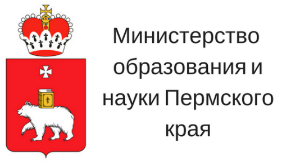 Краевой ресурсный центр по родительскому просвещениюАвтономная некоммерческая организация «Институт поддержки семейного воспитания»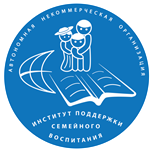 (342) 238-63-38, resurs_family@mail.ru, https://anoipsv.ru/(342) 238-63-38, resurs_family@mail.ru, https://anoipsv.ru/(342) 238-63-38, resurs_family@mail.ru, https://anoipsv.ru/Дата:15 октября 2019 года в 17.30-19.30 ч. (вторник)Тема:«О чем мамы стесняются говорить с дочерьми?!»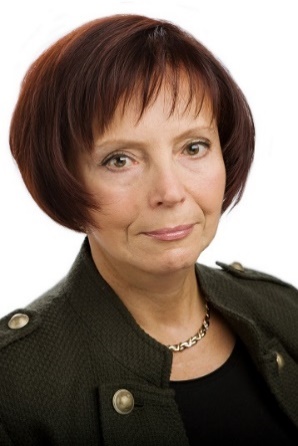 Семашко Татьяна Аркадьевна, старший преподаватель кафедры общей и клинической психологии ПГНИУ, врач психиатр-сексолог, психотерапевт, клинический психологОфициальный сайт:http://sexologperm.ru/https://docs.google.com/forms/d/e/1FAIpQLSeoKH8PRrtzJEirH2fOcWIhDQ6MpuAdurF3DTPv_xth_XlogA/viewform